Отчето проведении мероприятий ко Дню образования ДАССРМКОУ «Бурхимахинская СОШ» 2020 г.В МКОУ «Бурхимахинская СОШ» согласно плану мероприятий, посвященных празднованию 100-летия со дня образования Дагестанской АССР в МКОУ "Бурхимахинская СОШ были проведены следующие мероприятия.  В ноябре текущего года на общешкольной линейке было организовано подробное ознакомление учащихся и педагогического коллектива школы с планом мероприятий, посвящённых данному юбилею. В тот же день ответственные старшеклассники нашего образовательного учреждения выпустили стенгазету, приуроченную к этой дате.В школе проведены беседы, линейки.  Были оформлены тематические стенды и уголки, посвященные этой дате. Были проведены тематические классные часы «Дагестан – наш край родной».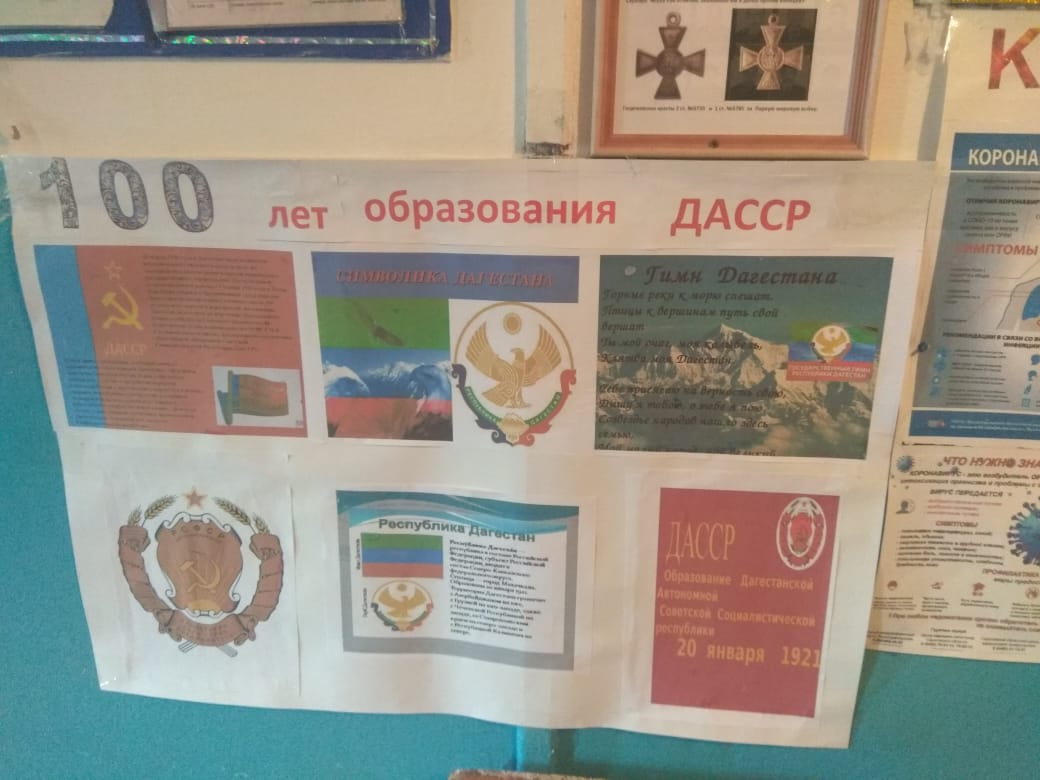 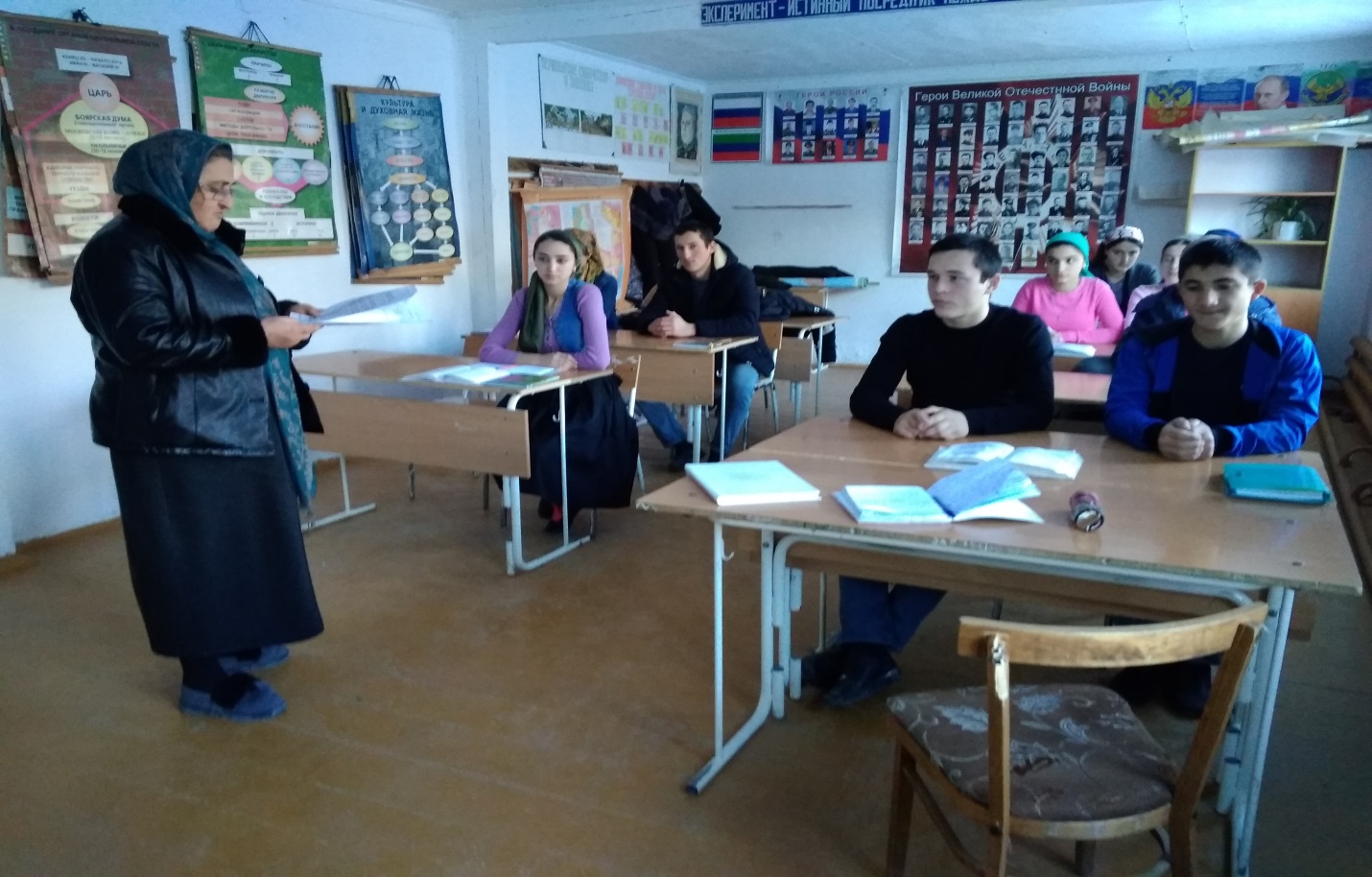 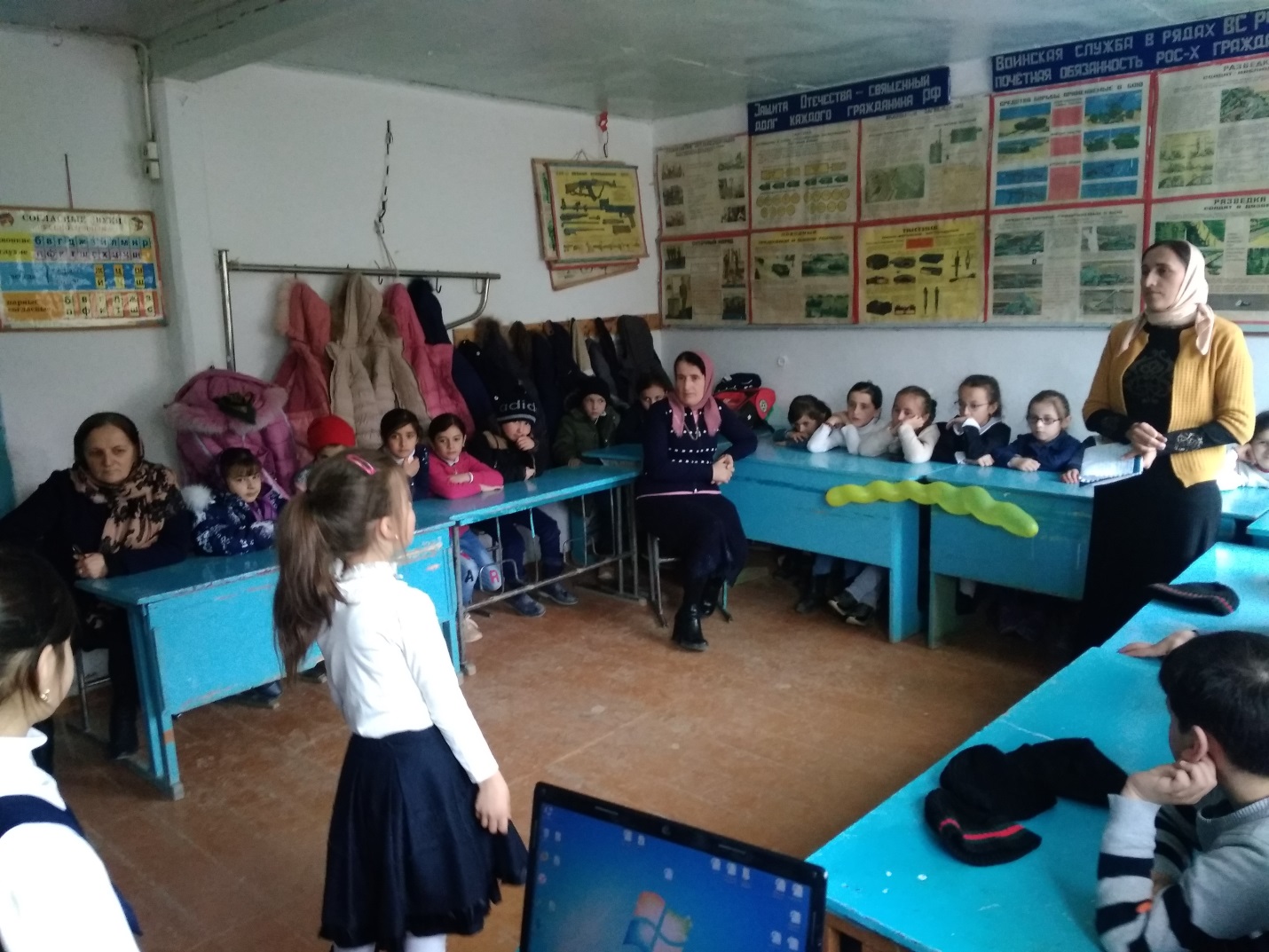 №Наименование мероприятияДата проведенияКлассыОтветственные1Оформление тематических стендов, уголков, посвященные 100-летию образования ДАССРНоябрь8-11 классыЗам. директора по ВР, учитель ИЗО2-Конкурс классных уголков «Юбилею республики посвящается»Ноябрь5-11 классыЗам. директора по ВР, учитель ИЗО3-Конкурс сочинений на тему: «Хочу воспеть свой Дагестан».Декабрь7-8 классыУчителя русского языка и литературы4-Конкурс чтеца стихотворений о Дагестане.Декабрь1-4 классыКлассные руководители5-Книжная выставка «Мой Дагестан»Декабрь1-4 классыКлассные руководители